Муниципальное бюджетное дошкольное образовательное учреждениедетский сад комбинированного вида «Алёнка»Конспект итогового занятияс детьми подготовительной к школе группы Тема: «По дороге к школе»Педагог-психолог Колобова Н.С.СоветскийМай, 2013 годаЦель: Раскрытие интеллектуального потенциала детей 6 -7 летЗадачи: Совершенствование внимания, мышления, памяти, пространственной ориентации, восприятия, речи. Развитие уровня самоконтроля.Оборудование: мольберт, наглядный материал, листы с заданиями на каждого ребенка.Ход занятияДети заходят в кабинет психолога  и встают в круг.Психолог: Здравствуйте, ребята. Давайте поздороваемся друг с другом. Приветствие.Здравствуй, друг! (здороваются за руку)Как ты тут? (похлопывают друг друга по плечу)Я скучал! (складывают руки на груди в области сердца)Ты пришел! (разводят руки в сторону)Хорошо! (обнимаются)После приветствия дети садятся на стулья.Психолог: Проходите, и присаживайтесь на стулья. Через несколько месяцев вы пойдете в школу. А как вы знаете к школе нужно готовиться. Вот и сегодня мы будем с вами готовиться к школе. А начнем мы с разминки. Игра «Доскажи словечко»Психолог: Я буду говорить начало предложения, а вы его заканчивать.У птицы крыло – у человека ...У зверя лапа – у человека - …У собаки морда – у человека …У конфеты фантик – у человека …У льва пасть – у человека …Психолог: а сейчас назовите обратное действие:Коля входит в комнату, а мама из неё …Мама наливает воду в чайник, а Денис её …Корабль приплывает к пристани, а катер …Маша пирамидку собирает, а Вера …Дедушка дверь закрывает, а Федя её …Психолог: Молодцы. В школе нужно быть внимательными. А вы внимательные? (Ответы детей). Сейчас мы это проверим. Детям раздаются листы с заданиями.Психолог: посмотрите, что нужно сделать. Закончите рисунки так, чтобы они совпадали с примерами в рамочке. (Медвежонок везде должен быть грустным, поросенок улыбающимся и т.д.). Начали.  (Дети выполняют задание).Психолог: Закончили? Отлично. А сейчас поменяйтесь листами друг с другом и проверьте все ли правильно сделано. Есть ошибки? (Ответы детей). Какие вы внимательные.Психолог: посмотрите на следующее задание. Дорисуйте картинки так, чтобы они стали одинаковыми. (Дети выполняют задание). Молодцы. Физминутка Психолог показывает движения, а дети повторяют за ним.Раз - подняться, потянуться,Два - нагнуться, разогнуться,Три - в ладоши, три хлопка,Головою три кивка.На четыре - руки шире,Пять - руками помахать,Шесть - на место тихо сесть.Психолог: в школе вам будут рассказывать много интересного. И чтобы ничего не забыть у вас должна быть хорошая память. Я предлагаю проверить хорошая ли у вас память. Подойдите к мольберту и внимательно посмотрите на картинку, постарайтесь запомнить все, что на ней изображено. Запомнили? А теперь садитесь за столы и на своих листах обведите картинки, которые были нарисованы. Приступайте. (Дети выполняют задание).Психолог: закончили? Теперь возьмите свои листы и подойдите к мольберту. Давайте проверять. (Дети проверяют, правильно ли они выполнили задание, сверяя с эталоном картинки). Какая хорошая у вас память. Все будете помнить, о чем будут говорить в школе. Психолог: для того чтобы было легче учиться в школе надо многое знать и уметь. Давайте сейчас, выполним следующие задания. Детям раздаются листы с заданиями.Психолог: посмотрите, на задание. Здесь нарисован цветок, гриб, лист, что нужно нарисовать после листа? (ответы детей). Потом, что нужно нарисовать? (ответы детей). Продолжайте дальше самостоятельно. Закончили? Теперь переходите к следующей нитке бус и нарисуйте, что должно быть дальше. Молодцы.Психолог: следующее задание. Ежики решили устроить соревнование, кому достанется яблоко. Определите, какому ежику достанется яблоко. Отлично.Психолог: сейчас вы будете находить пары к предметам, и соединять их линиями. Что подойдет к ручке? К чашке? К лейке? К ниткам? К зубной пасте? К дровам? К собаке? К молотку? (Дети отвечают и соединят линиями предметы). Молодцы.Психолог: давайте поиграем в игру, которая называется «Найди игрушки». Подойдите к мольберту.  Посмотрите на картинку. Я буду говорить направление от стрелки, а вы называть какая игрушка там находится.  (Задание выполняется каждым ребенком индивидуально. Ребенок водит карандашом по игровому полю по направлению, которое говорит психолог).от стрелки 4 клетки вверх; от стрелки 1 клетка вверх, 2 клетки направо; от стрелки 2 клетки вверх, 2 _ налево; от стрелки 3 клетки вверх, 2 налево; от стрелки 2 клетки вверх, 1 направо. Психолог: отлично. Сейчас возьмите стулья и поставьте их полукругом. Садитесь. Сейчас я буду кидать мяч, и говорить начало предложения, тот, кому я кину мяч, должен закончить его. Лимоны кислые, а сахар …Собака лает, а кошка …Ночью темно, а днем …Зимой холодно, а летом …Ты ешь ртом, а слушаешь …Утром мы завтракаем, а днем …Птица летает, а змея …Лодка плывет, а машина …Ты смотришь глазами, а дышишь …У человека две ноги, а у собаки …Птицы живут в гнездах, а люди …Зимой идет снег, а летом …Ты читаешь глазами, а пишешь …Из шерсти вяжут, а из ткани …Балерина танцует, а пианист …Дрова пилят, а гвозди …Певец поет, а строитель …Психолог: молодцы. Возьмите стулья и садитесь за столы. Послушайте разговор мальчиков о школе.(На доску вешается карточка 1)Первый мальчик сказал: «Я хожу в школу потому, что меня мама заставляет. Если бы не мама, я бы в школу не ходил». (На доску вешается карточка 2)Разговор продолжает второй мальчик: «Я хожу в школу потому, что мне нравится уроки делать. Даже если бы школы не было, я все равно бы учился».(На доску вешается карточка 3)Третий мальчик сказал: «Я хожу в школу потому, что хочу быть большим.  Когда я в школе, я чувствую себя взрослым, а до школы я был маленьким».(На доску вешается карточка 4)Четвертый  мальчик сказал: «Я хожу в школу потому, что там весело и много ребят, с которыми можно поиграть».(На доску вешается карточка 5)Пятый мальчик сказал так: «Я хожу в школу потому, что нужно учиться. Без учения никакого дела не сделаешь, а выучишься — и можешь стать, кем  захочешь».(На доску вешается карточка 6)А последний мальчик сказал: «Я хожу в школу потому, что получаю там пятерки».Психолог: ребята, с каким мальчиком вы согласны? Почему? (Ответы детей). Психолог: сегодня вы показали, что много знаете и умеете. Вы молодцы. На этом наша встреча заканчивается. Я желаю вам удачи, успехов в школе. До свидание.  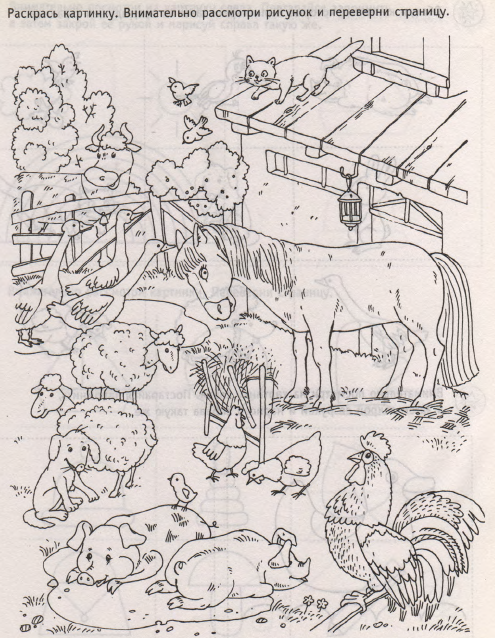 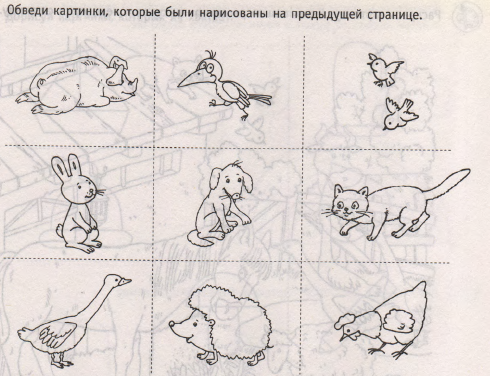 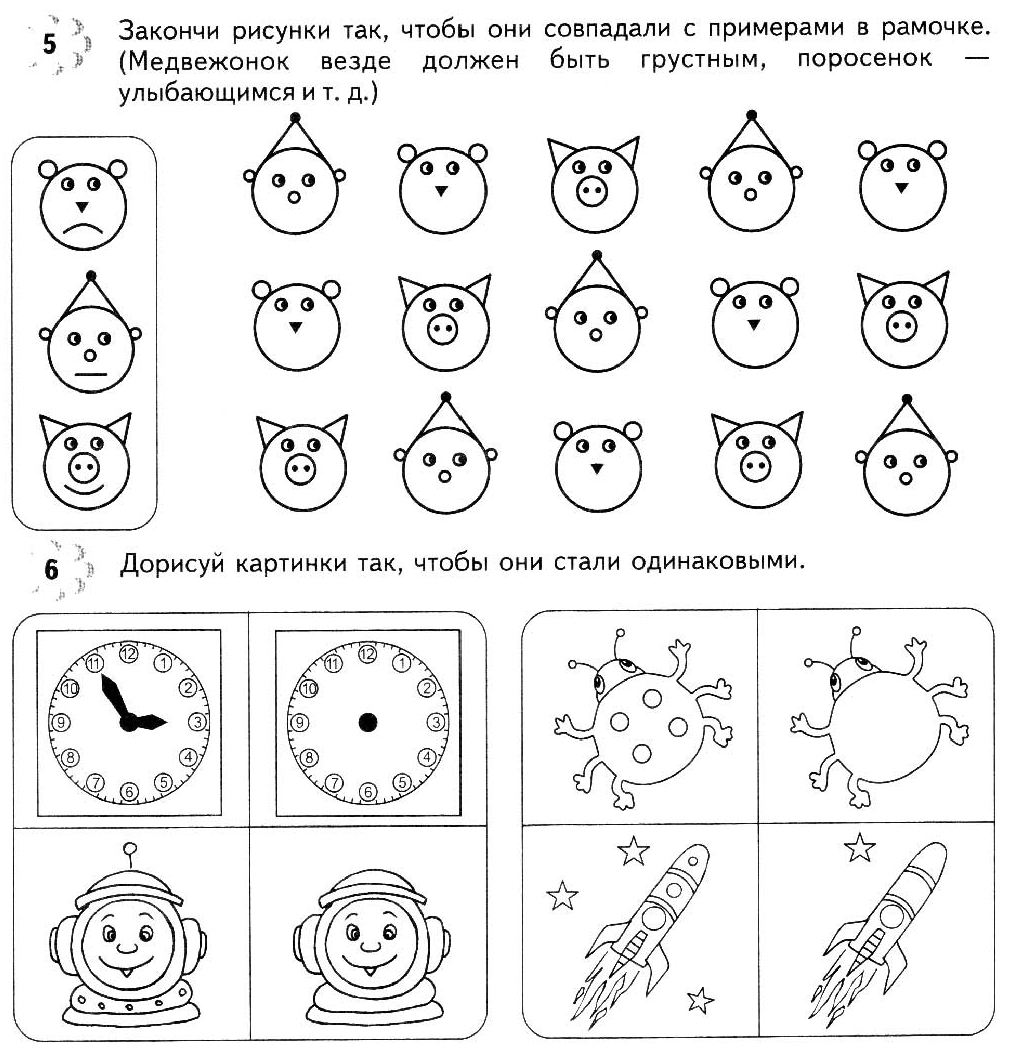 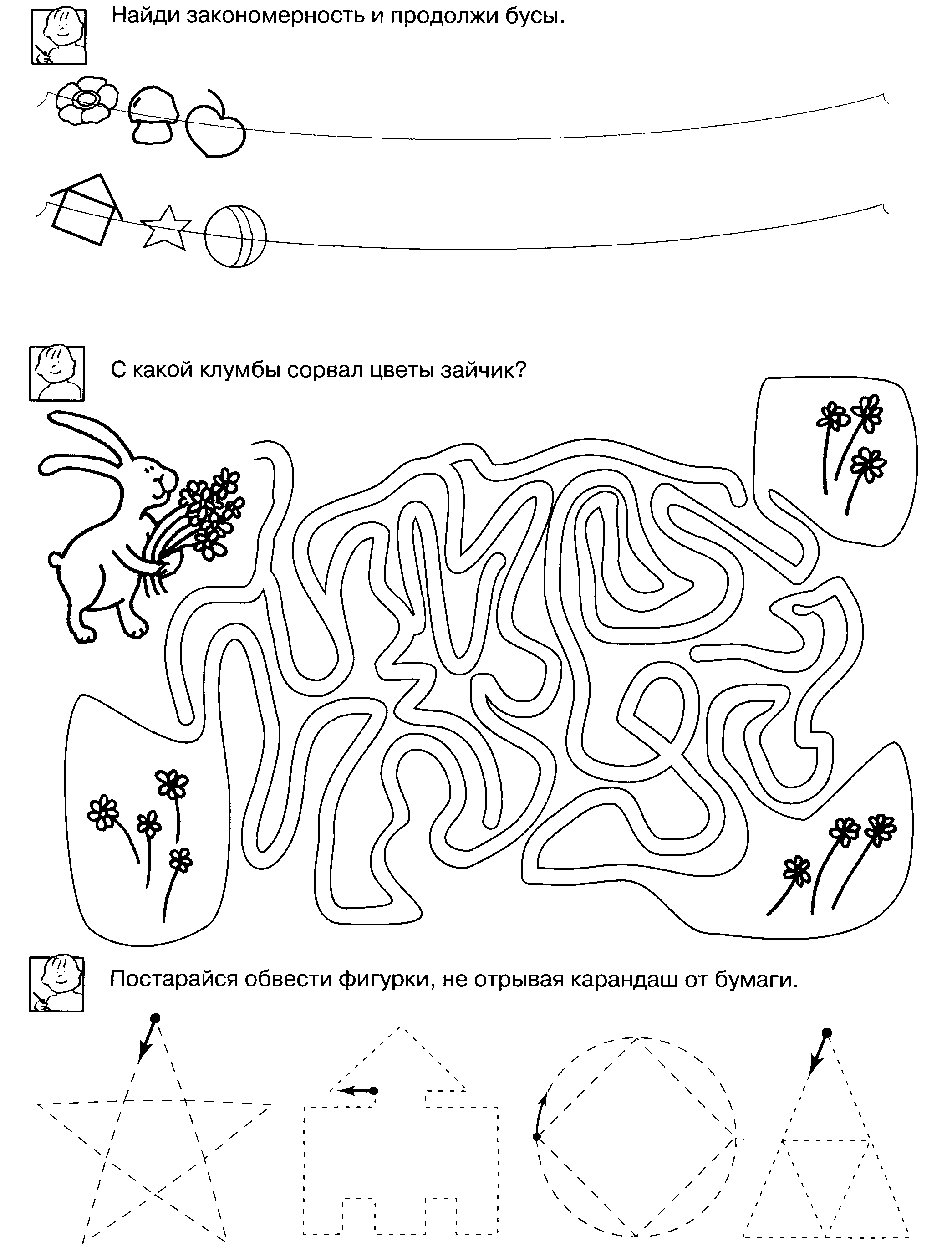 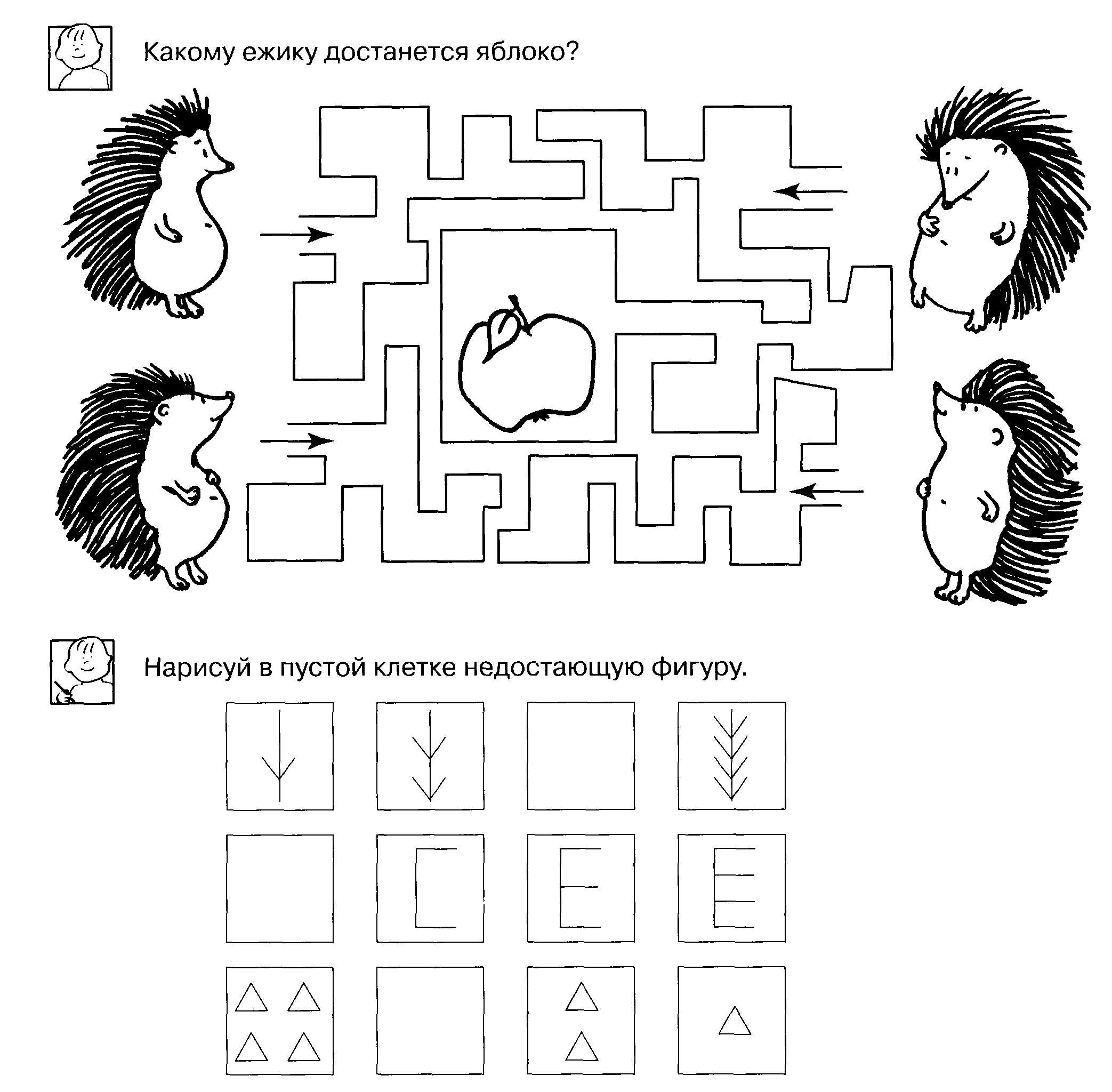 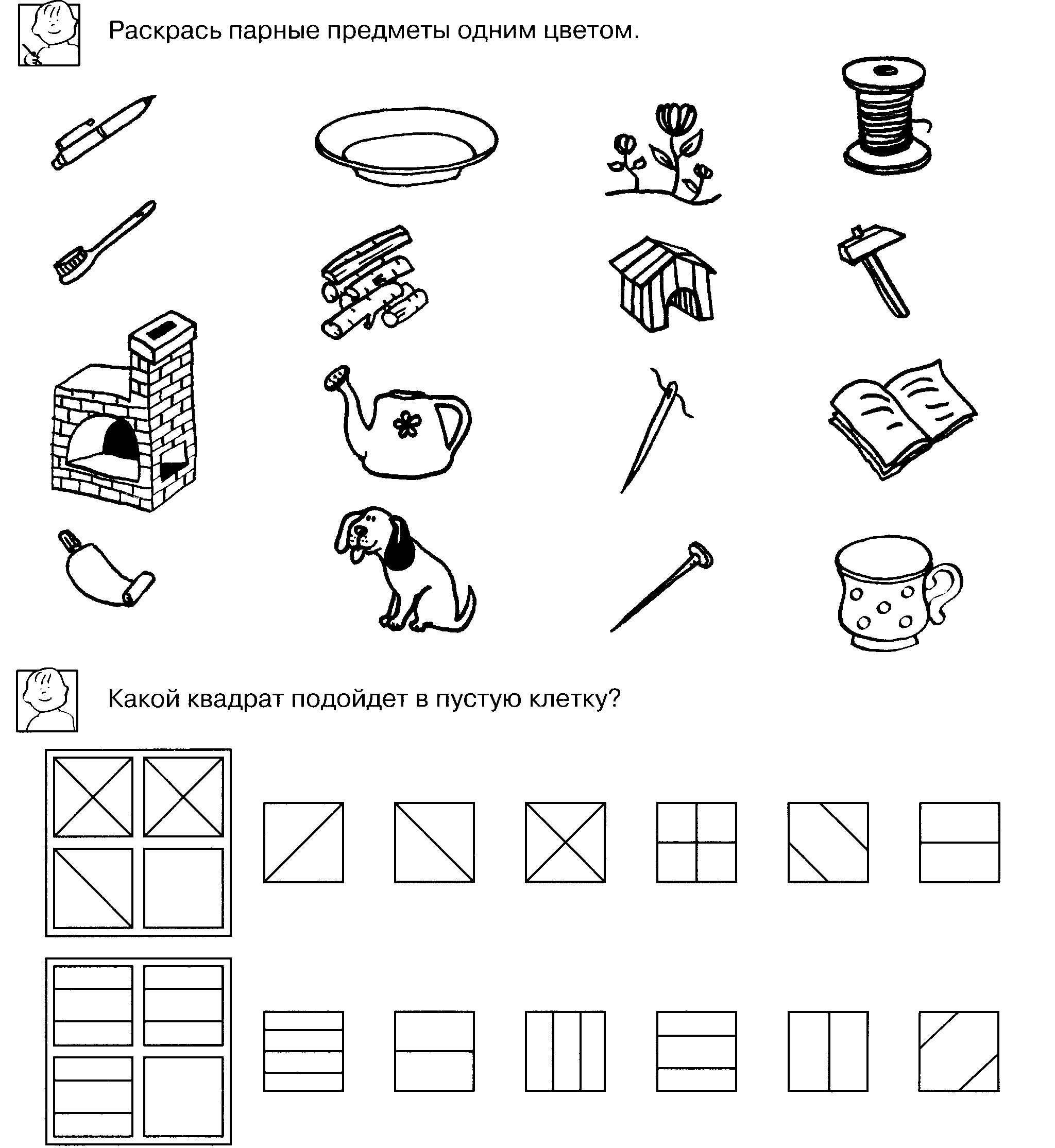 	Найди игрушки по «адресу» и назови их: от стрелки 4 клетки вверх; от стрелки 1 клетка вверх, 2 клетки направо; от стрелки 2 клетки вверх, 2 _ налево; от стрелки 3 клетки вверх, 2 налево; от стрелки 2 клетки вверх, 1 направо. Найти «адрес» оставшихся игрушек.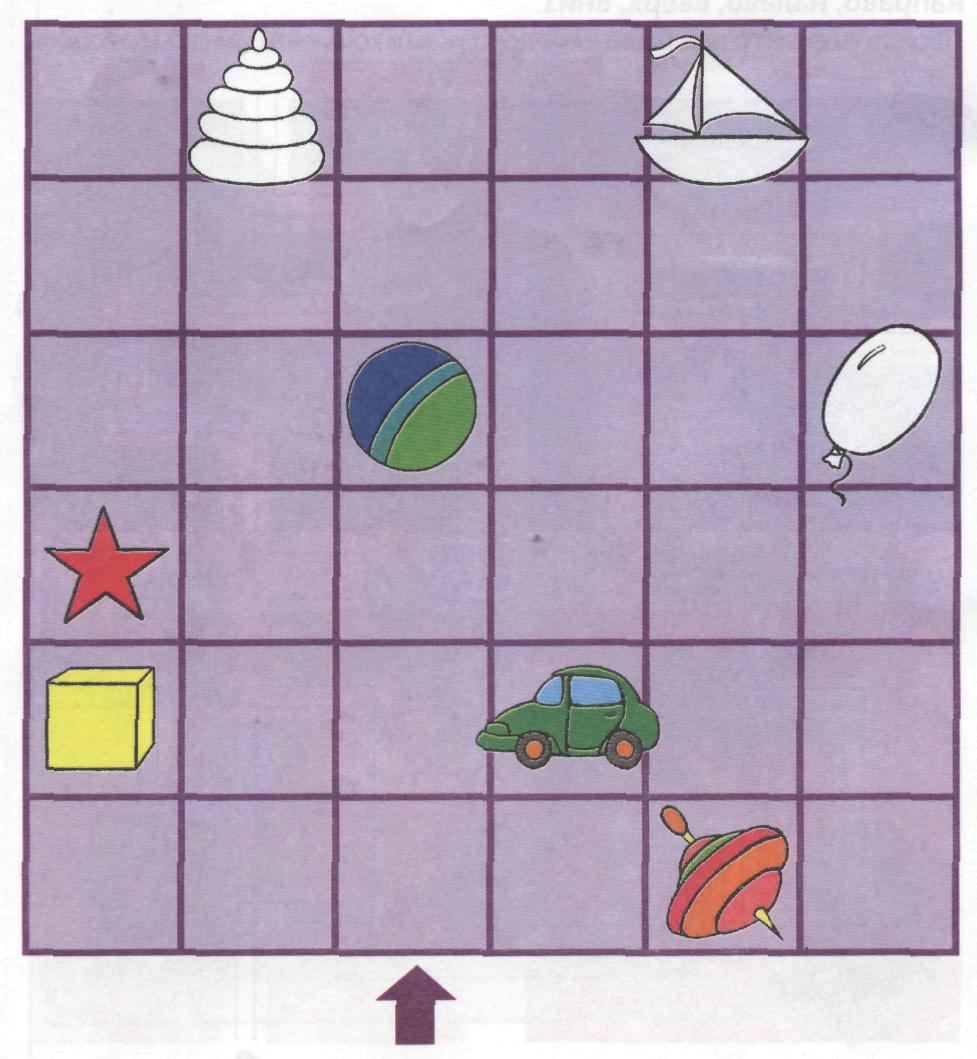 Игра «Закончи предложение»	Цель: развитие понятийного мышления.Ход игры: Дети сидят в кружок. Психолог говорит начало предложения, дети должны закончить его. Лимоны кислые, а сахар …Собака лает, а кошка …Ночью темно, а днем …Зимой холодно, а летом …Ты ешь ртом, а слушаешь …Утром мы завтракаем, а днем …Птица летает, а змея …Лодка плывет, а машина …Ты смотришь глазами, а дышишь …У человека две ноги, а у собаки …Птицы живут в гнездах, а люди …Зимой идет снег, а летом …Ты читаешь глазами, а пишешь …Из шерсти вяжут, а из ткани …Балерина танцует, а пианист …Дрова пилят, а гвозди …Певец поет, а строитель …